입 사 지 원 서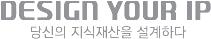 학력사항경력사항자격/면허/어학성적                                                                 보훈/장애사항병역사항IT관련 사항OA능력                          취미/특기             기타 특이사항(교육/수상/해외연수 등)자 기 소 개 서성장과정성격의 장단점생활 신조특기 사항지원 동기 및 입사 후 포부본 입사지원과 관련한 개인정보 수집 및 사용에 동의하며 상기 사항에 대하여 허위가 없음을 증명합니다2017년    월    일         지원자 :         (인)경 력 기 술 서입사지원서 작성 안내< 유의 사항 >지원서는 자필 또는 타이핑 가능하며, 인쇄 시 여백이나 글자크기 등을 적절히 조절하여 레이아웃 대로 출력이 될 수 있도록 해주시기 바랍니다.사진은 반드시 첨부하시기 바라며, 최근 3개월 이내의 증명사진을 부착 또는 입력하시기 바라며, 규격을 지켜주시기 바랍니다.지원서의 기재사항이 허위로 판명될 시에는 합격이 취소 될 수 있으니, 사실대로 작성하여 주시기 바랍니다.경력자는 필히 경력증명서를 첨부하여야 하며, 경력증명서가 첨부되지 아니한 경력은 인정되지 않으니 유의하여 주시기 바랍니다. < 항목별 기재요령 >응시구분 / 지원분야 / 지원부서 : 채용공고문에 제시된 분야, 부서를 기재.지원이력 : 과거 너츠소프트 입사지원 여부를 표기.생년월일 / 출신지 / 현주소 : 주민등록번호의 마지막 6자리는 기입하지 않음.출신지는 아래의 예와 같이 기재하며 현주소는 상세히 기재. (예) 충남 천안학력 - 입학일, 졸업일 공란 없이 모두 작성	- 소재지는 시/도 별로 기재- 성적은 졸업평균평점을 기재		- 본인 전공학과를 먼저 작성 후 부전공 및 복수전공은 해당자에 한하여 기재- 졸업구분은 졸업, 편입학졸업, 재학, 수료, 자퇴로 구분하여 모두 기재경력 : 지원서 항목에 해당내용을 가장 먼저 재직하였던 경력부터 순서대로 간략히 기재 후, 별지2. 경력사항에 상세 기재바람. 입사지원서에 명기하지 않은 경력의 경우, 추후 입사 시 인정하지 않음.퇴직사유는 반드시 작성하고 가급적 상세히 기재. (개인사유 이외의 사유를 명시바람.)병역 : 해당사항에 정확히 기재자격 및 면허 : 해당 지원 분야의 자격증을 우선순위로 기재하되, 본인이 취득한 자격 및 면허명과 등급을 중요도 순으로 3가지만 기재.외국어 : 구사 가능한 외국어명을 기재하고 활용수준을 상/중/하로 기재하거나 시험성적이 있는 경우 시험 성적과 공인 점수를 기재.컴퓨터 : 본인이 잘 활용하는 프로그램명과 활용수준정도를 상/중/하로 구분하여 기재.OA능력 : MS Office 및 한글 OA프로그램의 활용수준정도를 상/중/하로 구분하여 기재.해외연수	: 유학 및 해외연수 경험이 있는 자는 국가 및 기간 등을 자유롭게 기재.자기소개서 : 성장과정, 성격의 장단점, 생활신조, 특기사항, 지원동기 및 입사 후 포부의 순서로 기재. 자기소개서는 1장 이내로 기재. (페이지 추가 불가능.)개인정보 수집 및 사용 동의 : 본 입사지원서의 개인정보는 입사전형에만 사용되며 미동의 시 입사전형이 종료되는 등의 불이익을 받을 수 있습니다.응시구분신입 / 경력지원이력있음 / 없음지원부서희망연봉(사진)3x4성  명(한글)(한문)(한문)(영문)Hong Gil-Dong(사진)3x4연 락 처생년월일yyyy.mm.dd (만   세)yyyy.mm.dd (만   세)(사진)3x4주  소(사진)3x4E-mail(사진)3x4입사가능일기간학교명구분학과주야소재지성적yy.mm~yy.mm고등학교졸업~전문대학/4.5~대학교/4.5~대학교(편입)/4.5~대학원/4.5직장명근무기간최종직위담당업무최종연봉퇴직사유yyyy.mm.dd~yyyy.mm.dd만원자격증/어학시험점수/등급발급일자발급기관국가보훈대상대상/비대상장애구분대상/비대상병역구분군별복무기간계급병과군번면제사유사용 가능한 프로그래밍 언어 및 소프트웨어 (항목별 등급 표기 : 상/중/하)Word/한글상 / 중 / 하취미내용기간주최Excel상 / 중 / 하Power Point상 / 중 / 하특기(기타 프로그램)상 / 중 / 하총 경력 :      년    월총 경력 :      년    월회사명근속 기간yyyy.mm.dd~yyyy.mm.dd연 매출최종 직급최종 직급 진급일사원수담당 업무회사명근속 기간yyyy.mm.dd~yyyy.mm.dd연 매출최종 직급최종 직급 진급일사원수담당 업무회사명근속 기간yyyy.mm.dd~yyyy.mm.dd연 매출최종 직급최종 직급 진급일사원수담당 업무회사명근속 기간yyyy.mm.dd~yyyy.mm.dd연 매출최종 직급최종 직급 진급일사원수담당 업무개인정보 취급방침제 1조 총칙한국리서치는 귀하의 개인정보보호를 매우 중요시하며, 『정보통신망 이용촉진 및 정보보호 등에 관한 법률』, 『개인정보보호법』을 준수하고 있습니다.  제 2조 개인정보의 수집범위 및 이용목적당사에 입사지원시 다음의 정보를 기재해주셔야 하며, 선택항목을 기재하시지 않았다 하여 지원에 제한은 없습니다. 당사는 이용자의 기본적 인권 침해의 우려가 있는 민감한 개인정보(인종 및 민족, 사상 및 신조, 출신지 및 본적지, 정치적 성향 및 범죄기록, 건강상태 및 성생활 등)는 수집하지 않습니다.1) 입사지원시 수집하는 개인정보의 수집범위- 이름, 최종학력, 최종출신교, 입학시기, 졸업(예정)시기, 병역구분, 전화번호, 주소,이메일 주소, 취득학점, 수상경력, 외국어능력 등2) 입사지원시 수집하는 개인정보의 이용목적- 성명, 이메일주소, 전화번호, 주소 등 : 입사지원에 따른 본인 식별, 고지사항 전달, 본인 의사 확인,불만 처리 등 원활한 의사소통 경로의 확보 , 채용관련 최신 정보 안내 등 - 그 외 수집정보 : 선발 및 채용 목적으로 활용제 3조 목적 외 사용 및 제3자에 대한 제공 및 공유당사는 귀하의 개인정보를 <제2조 개인정보의 수집범위 및 이용목적>에서 고지한 범위 내에서 사용하며, 동 범위를 초과하여 이용하거나 타기업 또는 타인, 타기관에 제공하지 않습니다.제 4조 개인정보의 보유기간 및 이용기간귀하의 개인정보는 수시선발 등을 위해 제출시점부터 3년간 안전하게 보관·이용되며, 귀하의 삭제 요청이 있을 경우 즉시 파기 후 통보됩니다. 제 5조 동의를 거부할 권리 및 동의 거부에 따른 불이익동의 거부시 입사지원이 불가합니다.개인정보 취급방침에 동의하며,동의 의사표시는 별도의 서명 날인 없이 전자우편을 통한 귀사의 입사지원서 제출로 갈음합니다.년      월      일         지원자 :